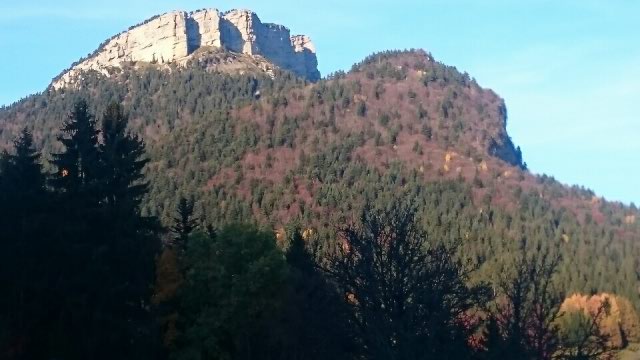 Pour 1h, 2h ou plus… A cheval ou à poney à travers une nature préservée !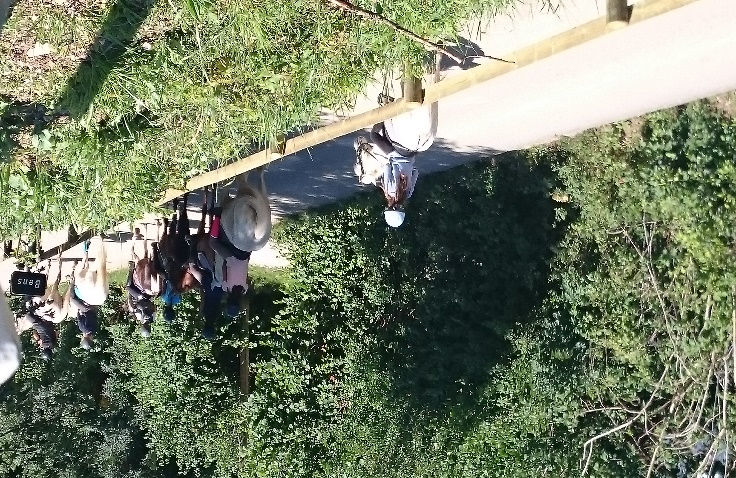 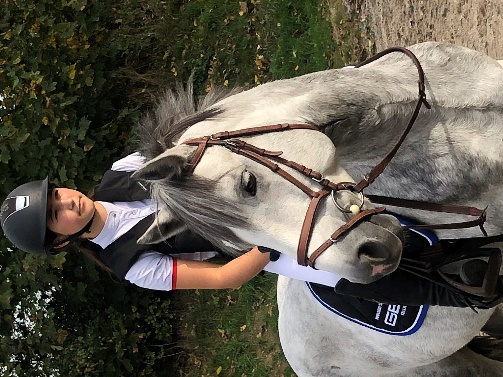 Ecurie du sappey – hameau de Bens – 38700 Le Sappey en chartreuseTel  04 76 17 27 13 / 06 13 04 52 34    -    ecuriedusappey@gmail.com------- coupon réponse --------------------------------------------------------------Nom………………………………………………….      Prénom……………………………… …  Age…………..    Niveau………….Adresse ……………………………………………………………………………………………………………………………………………….Tel ……………………………………………………       Mail …………………………………………………………………………………Date et heure …………………………… Durée   1H à 30€     2H à 50€    3H à 75€   journée(avec repas)à 110€                                                                           Stage avec hébergement  en pension complète ….  140€/j  